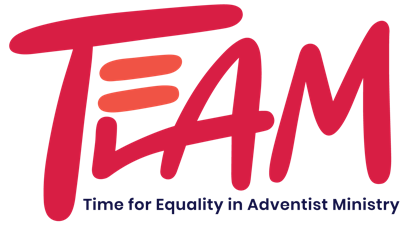 BOLSAS PARA MULHERES NO MINISTÉRIO ADVENTISTAPATROCINADA POR TEAM (TIMA – TEMPO PARA A IGUALDADE NO MINISTÉRIO ADVENTISTA)O fundo de bolsas para mulheres no ministério Adventista de TEAM foi estabelecido em 1991 para promover excelência na mulher na área do ministério pastoral, educação religiosa e capelania. Estas bolsas TEAM são ofertas amorosas de pessoas convencidas de que o cumprimento da missão do evangelho de Jesus Cristo requer os dons espirituais desenvolvidos tanto em mulheres como em homens no ministério. Esta assistência financeira é oferecida sem consideração de raça, nacionalidade, cidadania, idade ou estado civil. As estudantes são incentivadas a estudar em colégios adventistas em seus próprios países ou continentes.REQUISITOS PARA QUE A CANDIDATA SEJA ESCOLHIDA:1.	Ter planos de seguir uma carreira no ministério Adventista do sétimo dia na área pastoral, de capelania, ministério de jovens, retiros espirituais ou educação religiosa.2.    Estar entrando em seu 4º ou 5º ano de estudos em Religião/Teologia, ou cursando o          programa de mestrado.3.	Manter uma qualificação média equivalente com o sistema da América do Norte de 2,75 (de 4,0) ou mais em seus estudos universitários, e de 3,0 ou mais no mestrado.4.	Servir em uma igreja ou ministério.5.    Trabalhar 10 a 20 horas por semana para manter-se.AVALIAÇÃO E SELEÇÃOAs solicitações serão revisadas pelo comitê de pessoas da Junta Diretiva do TEAM. As escolhas serão baseadas em consideração equitativa da necessidade e pontos. A avaliação consiste em considerar o comportamento acadêmico e as áreas de espiritualidade, liderança e participação na comunidade. O número de bolsas e seus valores variam de um ano a outro, baseado no número de candidatas e necessidades.LISTA DE VERIFICAÇÃO DE BOLSAS PARA MULHERES NO MINISTÉRIO ADVENTISTAPor favor, revise a lista seguinte para que possa cumprir com todos os requisitos para conseguir uma bolsa. Assegure-se de que tenha incluído todos os documentos necessários para qualificar. Não serão aceitas solicitações incompletas.1.    Formulário de solicitação completo e assinado.2.	Escrever uma redação de 250 palavras no computador ou em uma folha de papel separado, que responda  a  seguinte  pergunta:  O  que  a  motivou  a  estudar  teologia? Por favor,  seja  bem específica. Ou, Como foi chamada para o ministério? Quais são suas metas?3.	Transcrição  oficial  escolar  dos  créditos  e  notas  mais  recentes,  que  mostrem  a  sua  média acumulada e os dois últimos anos de estudo.4.    Três referências (Se possível, escolha pessoas que a tenham conhecido nos últimos dois anos)5.    Uma fotografia ao estilo passaporte, para propósito de relações públicas.6.    Favor de não enviar a página de instruções com a solicitação!Envie sua solicitação e demais documentos necessários em forma PDF ou documento WORD para Rosângela Reyes, rbc813@aol.com ou ao TEAM Scholarship Review Committee, PO Box 7816, Langley Park, MD 20787-7816.SOLICITAÇÃO DE BOLSA TEAM PARA MULHERES NO MINISTÉRIO ADVENTISTAEste formulário deve ser escrito no computador.Informação PessoalNome: ____________________________________________________ Data:____________________________ Email ___________________________________________________ Telefone ____________________________Endereço permanente______________________________________________________________________País: __________________________________________ Nacionalidade:  ____________________________	Data de nascimento: _______________________________________  Edade: _______________________Estado Civil: ____________________________________ Número de dependentes: __________________	Igreja Local: __________________________________________________________________________________ 	Nome do Pastor:  ___________________________________________________________________________	Associação Local:  _________________________________________________________________________	União:  _________________________________________  Divisão: ____________________________________ 	Informação EducacionalEm que Universidade ou Seminário deseja estudar? __________________________________________Endereço da Instituição de Ensino: __________________________________________________________Qual é a sua área de estudo (educação religiosa, teologia, conselheira pastoral, etc.) ?_____________________________________________________________________________________Qual é o seu ano universitário? _______    Ou mestrado? ________      Ou de doutorado? ________	Para que data solicita esta bolsa? ___________________________________________________________	Quando começa o semestre?  ______________________________________________________________	Qual é a seu grau médio universitario? ______________________________________________________ 	Qual a data em que espera graduar-se? ____________________________________________________ Quais são as suas metas profissionais primordiais ao completar seus estudos? (Ensinar, ministério pastoral ou juvenil, capelania, etc.) __________________________________________Informaçåo Financeira (em dólares por favor)Qual é o custo anual dos seus estudos em dólares USA? _____________________________________ 	Qual é o custo anual do internato, incluindo a alimentação? (US$)  __________________________	Outros gastos que vocé tem: _______________________________________________________________Qual é o seu salario anual em dólares USA? _________________________________________________Está patrocinada por algum campo? Qual? ________________________________________________Quanta ajuda financeira recebe da sua familia? ____________________________________________Doações/Subvenções – BolsasMencione qualquer ajuda recebida nos últimos 2 anos. Se você é casada e frequenta a um Seminário Teológico Adventista, por favor incluir qualquer benefício financeiro que seu esposo recebe por meio de subvenções, etc. (Pode acrescentar uma página adicional, se for necessário). Anote de onde e a quantidade.1. ________________________________________________  3.  ______________________________________	2.  ________________________________________________ 4. ______________________________________	Empréstimo estudantil – Anote de onde e o valor:1. _________________________________________________ 3.  ____________________________________2. _________________________________________________ 4.  ____________________________________	Anote o balanço anual de sua dívida estudantil, se tiver alguma ____________________________  	Qual é o seu programa de pagamento?  __________________________________________________          História de Emprego -  Comece com seu emprego mais recente e siga nessa ordemNome e endereço do empregador.                   Tipo de trabalho.                   Tempo de serviço (mês/ano).1.2.3.4.Número de horas que trabalho na semana: _____________________             	Reconhecimentos Especiais e Prêmios - a partir dos últimos quatro anos1.2.3.Programas e Projetos nos quais tenho participado:Por favor, descreva qualquer participação e o programa ou projeto em que participouNa escola: _________________________________________________________________________________	Na Igreja: __________________________________________________________________________________ Na comunidade: ___________________________________________________________________________ Talentos, interesses ou dons especiais:1.___________________________________________________________________________________________2.___________________________________________________________________________________________REFERÊNCIAS PARA BOLSA TEAM:São requeridas 3 cartas de referência junto com esta solicitação. Se for possível, uma da Igreja, uma da Universidade e uma do trabalho. Se for possível, escolha pessoas que a tenham conhecido nos últimos 2 anos. Favor pedir a cada pessoa completar a forma anexada e enviar diretamente sua referência em forma PDF ou documento WORD a Rosangela Reyes rbc813@aol.com.1. Referência da Igreja (pastor ou primeiro ancião):Nome e Função: ____________________________________________________ 	Email: _________________________________________________________________ 	 Telefone: ______________________________________________________________2. Referência educacional (do diretor do curso de teologia):Nome e Função:  _______________________________________________________ Email:  ________________________________________________________________	  Telefone:  ________________________________________________________________3. Referência do trabalho (Preferencialmente do empregador ou supervisor. Não de companheiro de trabalho):Nome e  Função: ______________________________________________________ Email: __________________________________________________________________	 Telefone: ______________________________________________________________  Declaro que as informações desta solicitação de bolsa estão corretas e foram escritas por mim mesma. Entendo perfeitamente que se faltar algum material dos que foram requeridos, isto me desqualificará para o processo de solicitação.Isenção de Responsabilidade (Disclaimer): Reconheço e concordo que a TEAM pode usar minha foto, ensaio, nome completo e país de origem, sem restrições, no site da TEAM, jornal de notícias, mídiassociais e plataformas.Assinatura:_____________________________________             Data:_________________________Referência para uma bolsa TEAM para mulheres no ministério Adventista.Nome da estudante:  _______________________________________________________________________	Complete o formulário no computador e favor enviar esta referência en forma PDF ou Documento Word diretamente a Rosangela Reyes rbc813@aol.com. ou por correio a TEAM Scholarship Review Committee, PO Box 7816, Langley Park, MD 20787-78161. Há quanto tempo você conhece a esta jovem e em que capacidade?2. Quais são suas habilidades e pontos positivos?3. Em que áreas ela necessita desenvolver-se mais?4. Que contribuições ela tem trazido ao colégio, trabalho, igreja ou comunidade?5. Que reservas tem, se há alguma, acerca desta estudante?6. Mencione qualquer informação adicional que você considere importante que o comitê saiba.Seu nome, função e título: ______________________________________________________________	Sua relação com a estudante (marque um): Pastor, professor, empregador ou supervisor.Assinatura:  ______________________________________________  Data: _______________________